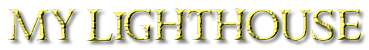 My Lighthouse…Helps me through all the tough times;Makes me happy when I’m down in the dumps;Plays with me when I’m lonely, alone and left out;Takes me to the highest place in my imagination;Leads me through life to make the right decisions;Cuddles me when I’m feeling really, really sad;Supports me to never give up no matter what;Offers me super-duper advice when I’m confused;Tells me to be strong when I’m really afraid;Talks to me when I’m sad, alone and annoyed.My lighthouse is… Lily H. By Aaron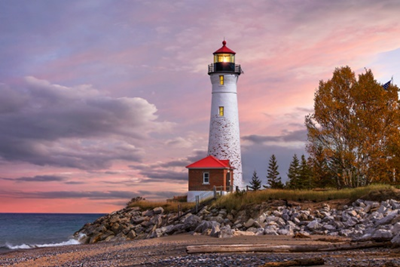 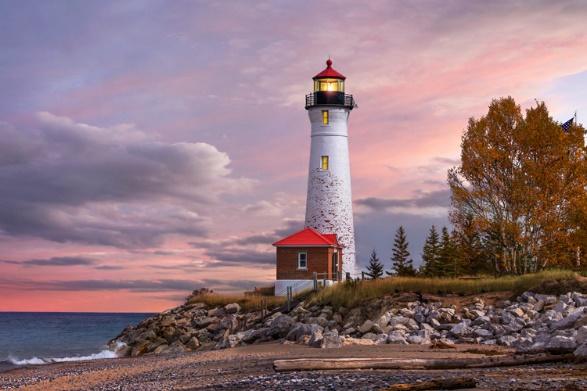 